Fides Eugenio Córdoba se Posesionó como Gerente General de AvanteAnte el Alcalde del municipio de Pasto, Nicolás Toro Muñoz y en presencia de técnicos administrativos, funcionarios de la alcaldía, Avante y medios de comunicación institucionales, se posesionó en juramento el ingeniero civil, especialista en administración y gerencia institucional Fides Eugenio Córdoba Castillo, quien tendrá a su cargo la implementación, desarrollo y modernización del transporte público del municipio. El nuevo gerente, ha trabajado más de 20 años como directivo en diferentes áreas de entidades públicas y privadas, lo que lo acredita como una persona idónea para ocupar este cargo. “Mi propósito como líder de esta entidad es dar continuidad a los proyectos que están en ejecución, además de formular nuevos que permitan brindar soluciones para contrarrestar la problemática en movilidad,  destacando las directrices del señor Alcalde y del Ministerio de Transporte” además agregó “para mejorar la calidad de vida de los ciudadanos se requiere en este periodo, fortalecer la  infraestructura vial, componentes tecnológicos como semaforización, sistema de control de flota, sistema de recaudo centralizado, infraestructura operacional como lo son paraderos, patios y talleres”  puntualizó el funcionario.La actividad que tuvo lugar en el despacho del alcalde en la tarde del 10 de enero del 2023, contó con un número reducido de personas, esta nueva incorporación se sumó a la del Director Administrativo y Financiero Juan Carlos Narváez Medina, administrador de empresas especialista en gerencia de proyectos y gerencia financiera, quien tendrá la responsabilidad de planear, dirigir, controlar y responder por la gestión contable de la entidad, asimismo, liderar el equipo administrativo para fortalecer la estructura orgánica de Avante SETP.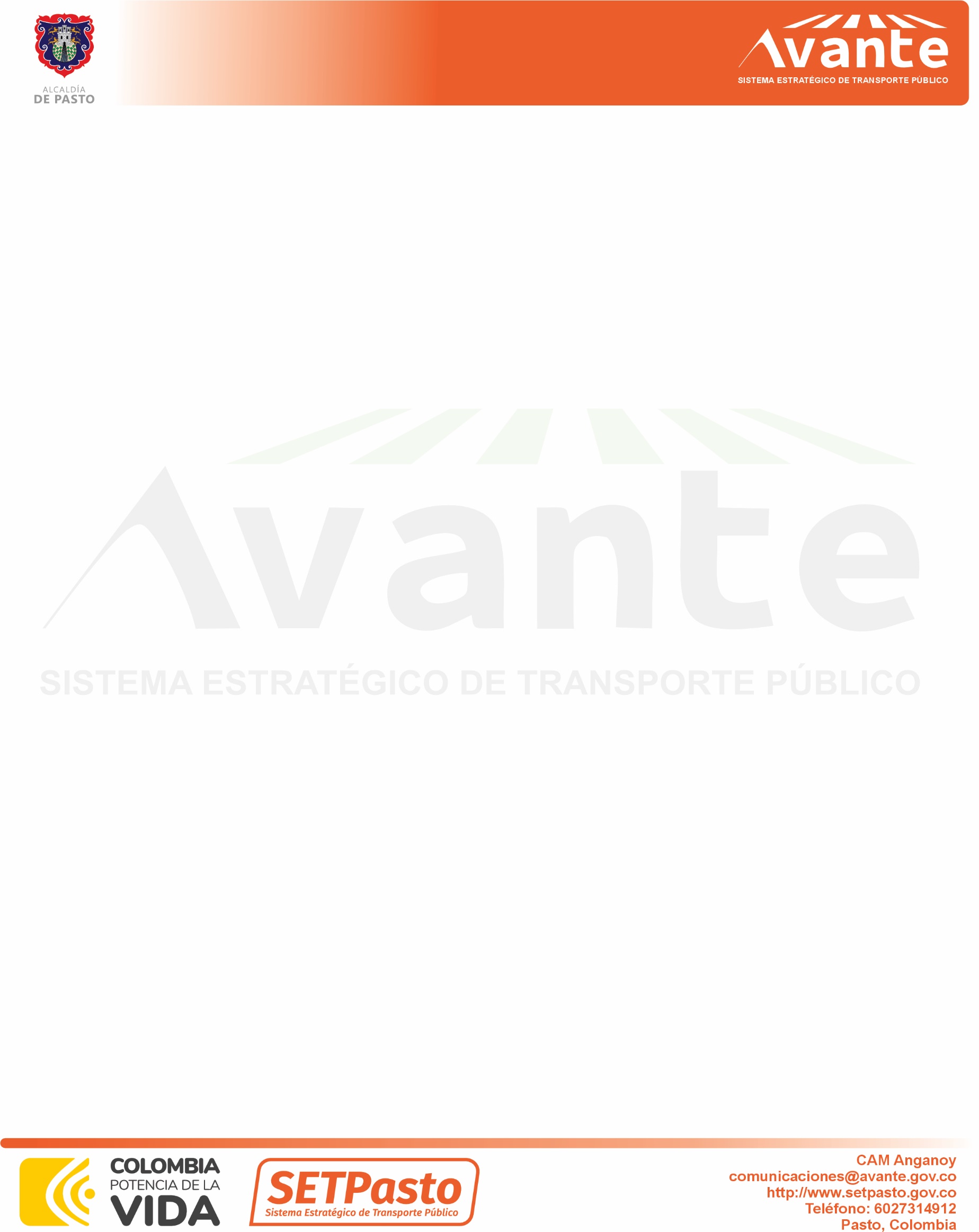 